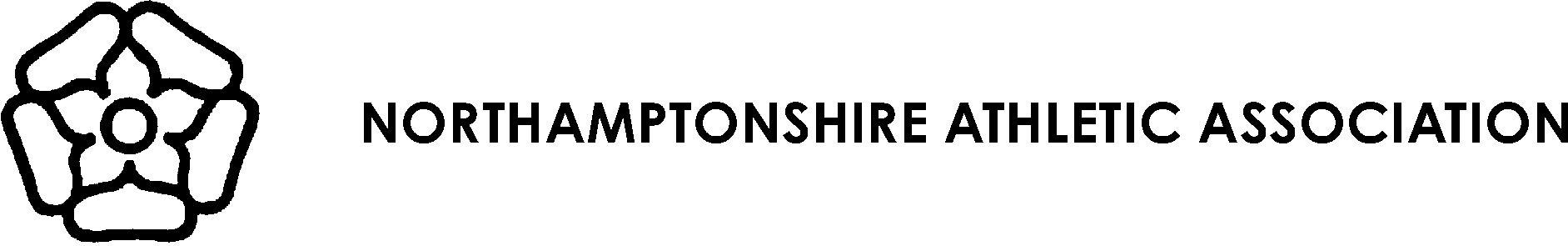 INTER-COUNTIES CROSS COUNTRY ChampionshipsPrestwold House Loughborough 10th March 2018Team selections/ Pen positionsAs At 7/3/18Under 13 BoysUnder 13 BoysUnder 13 GirlsUnder 13 Girls1Lucas Rogers 1Emily Hinton2Jasper Cooper2Alice Bates3Louis Butttrick3Trinity McCleary4Jacob Asher-Relf4Flora Goatley5Dylan White5Lexi Wilkinson6Arthur Tilt6Olivia Willison7Edward Johnson 7Sofia Barrett8Jenson Buttrick 8Lauren HewittReservesReservesReservesReserves1Luke Turner1Caitlin Reeves2Elliott Dee2Amy Harris34Finlay HeardAidan McFadden34Under 15 BoysUnder 15 BoysUnder 15 GirlsUnder 15 Girls1Dylan Bowley1Claudia Searle2Skip Snelson2Imogen Dee3Lewis Panter 3Lucy Watts4Jake Hope4Amelia McMurtrie5Finbar Myers5Holly Walker6Archie Parkinson6Freya Batkin7Oliver Read7Molly WilliamsUnder 15 Boys (contd)Under 15 Girls (contd)8Ben Willison8Iona Bebb   TBCReservesReserves1Aidan O’Brien12Michael Corbett23Stanley Taylor3Annie Beckwith4Joshua Clutton4Georgia CoroganUnder 17 MenUnder 17 MenUnder 17 WomenUnder 17 Women1Muss-Ab Hassan1Emily Williams2Mathew Chronicle2Selina Scott 3Adam Caulfield3Lucy Stevens4Ben Hope4Abigail Pearce5Trystan Barnett5Harriet Jolley6Fynn Batkin6Eloise Coombs7Joe Musgrove7Poppy Carmichael8Luke Harris 8Emma BarkerReservesReservesReservesReserves1Joshua Cannell12Jack Watson2Olivia Knibb3Alfie Long3Skye Verwey4Under 20 MenUnder 20 MenUnder 20 WomenUnder 20 Women1Adam Bebbington1Claudia Nevett22Sophie Moss33Tabatha Walford44Amy Robinson55667788ReservesReservesReservesReserves11223344Senior MenSenior MenSenior WomenSenior Women1Rory Grant1Gabriella Moriaty2Ben Musgrove2Emma Bond3Luke Montgomery3Kelly Barnett4Benn Lyman4Lisa Smith5Mark Palser5Bethan Goddard6Mathew Clarke6Ella Townsend7Tom Dallamore7Sophie Wilkinson-Hargate8Stephen Thompson8Kirsty Goddard9Paul Huckle         TBC9Helen EtheringtonReservesReservesReservesReserves11Sarah Baxby2Phil West2Elana Albery3Danny Keating3Elaine Fairbrother4Tony James4Karen Albery5Edward Cannell5Gillian Brightwell66Lindsay Thomas